                                            PROGRAMA DE CURSO 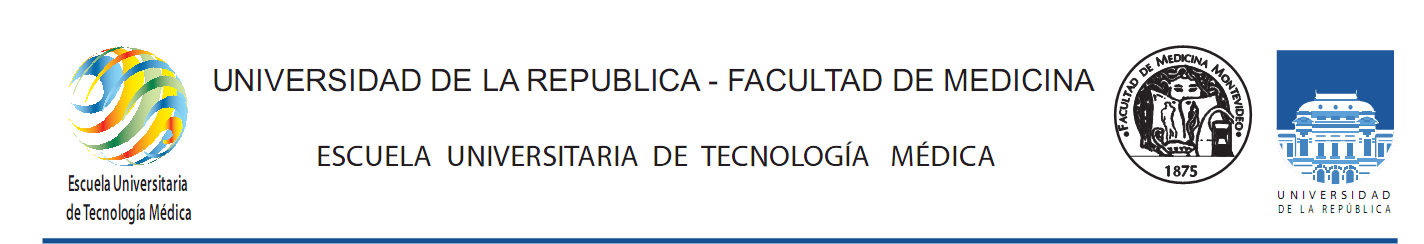 Procesamiento de Imágen / Curso 2023UBICACIÓN CURRICULAR Y PREVIATURAS Este curso corresponde al 1er año de la carrera. Se dictará en el segundo semestre. No tiene previaturas, según reglamento vigente.EQUIPO DOCENTE A CARGO Y ÁREAS ACADÉMICAS INVOLUCRADAS Asistente  Lic. Jorge Sandes Ayudante Br. Juan Manuel Olmedo FUNDAMENTACIÓN Y OBJETIVOS GENERALES: -Proporcionar el conocimiento sobre las tecnologías de la información y comunicación en general y aplicadas al sector salud para la eficiencia en la gestión de la información-Brindar conocimientos sobre grandes volúmenes de datos y herramientas para el procesamiento.-Conocer la organización y gestión de datos mediante  las planillas de cálculo donde se  permite organizar y gestionar grandes cantidades de datos de manera eficiente. -Aprender del ecosistema de colaboración y compartición de datos: las herramientas de planillas de cálculo en línea  permiten compartir y colaborar en tiempo real con otros profesionales de la salud, trabajando con la misma versión actualizada  de forma colaborativa. Mediante la utilización de planilla de  cálculo  se facilitará la clasificación, búsqueda y análisis de datos, lo que ayuda a los profesionales de registros médicos a mantener la información de manera ordenada y accesible.El estudiante aprenderá a trabajar con diferentes tipos de datos en una planilla de cálculo. 4- METODOLOGÍAS DE ENSEÑANZAClases teórico-prácticas.Utilización de recursos digitales mediante  la plataforma EVA.5- CONTENIDOS TEMÁTICOS Unidad 1- Tecnología de la información y comunicación- TICS   Conceptos básicos sobre TICS. Uso de las TICs en el sistema sanitario. Su evolución. Aplicaciones móviles para el cuidado de la salud y una mejor calidad de vida.  Unidad 2- Big Data  Concepto de Big Data. Características. Escalabilidad en big data. Críticas al Modelo de las V.   Unidad 3-Storytelling  Storytelling con datos. Conceptos generales. Principales herramientas. Desafíos.Unidad 4- Planillas de cálculos Planilla de cálculo. Conceptos generales. El uso de las hojas de trabajo y su organización. Principales funciones. Insertar o eliminar celdas, filas o columnas. Aplicación de formatos: El formato condicional. Herramientas de búsqueda.Unidad 5 -Planillas de cálculos         La planilla de cálculo como herramienta organizativa de la información. Manejo de tablas: creación. Importar y exportar datos. Ordenamiento de registros. Manejo de formularios. Autofiltros y filtros avanzados. Validación de datos. Generación de gráficos.Unidad 6- Planillas de cálculosAnálisis de la información existente. Uso de tablas dinámicas. Agrupaciones y esquemas. Subtotales. Manejo y análisis de escenarios. Automatización de tareas mediante el uso de macros. Casos de aplicación.Unidad 7- Herramientas para el trabajo en línea.  Herramientas para el trabajo colaborativo en línea. Planillas de cálculo en línea. Diseño y gestión de formularios on line para la recolección de datos. Gestión de documentos en línea.6- CARGA HORARIA Horas presenciales: 2 Horas no presenciales: 10 Total:12  horas semanales 7- FORMAS DE EVALUACIÓN, GANANCIA Y APROBACIÓN DEL CURSO Se realizará un parcial escrito presencial  a lo largo del curso, con temas a designar durante el mismo, con un porcentaje de aprobación de mayor o igual a 50%. Se realizará un trabajo final  práctico de aplicación con un porcentaje de aprobación de mayor o igual a 50%.Dos trabajos prácticos individuales y de carácter obligatorio de entrega.   La obtención de un porcentaje menor al 50 % en cualquiera de las evaluaciones obliga a recursar el curso en su totalidad. La obtención de un promedio entre 50 % y 60% deberán rendir exámen. El promedio de mayor o igual al 60% en las evaluaciones exonera la unidad curricular.  La devolución de cada uno de los componentes de evaluación es presencial.8- ORGANIZACIÓN DEL CURSO Fecha de inicio: 10/08/23Fechas de parcial: Setiembre / Noviembre, trabajo final. Fecha de finalización: 30/11/23Fechas de exámenes: Diciembre 9- BIBLIOGRAFÍA RECOMENDADA  Belloch C. Las Tecnologías de la Información y Comunicación en el aprendizaje. Dpto MIDE. Universidad de Valencia , 2012. Martin Fernández A, Marco Cuenca G, Salvador Olivan JA. Evaluación y acreditación de las aplicaciones móviles relacionadas con la salud. Rev Esp Salud Pública. 2020.Moreno-Carriles RM. Big data, ¿pero qué es? Angiología. 2018. https://doi.org/10.1016/j.angio.2018.05.001Operación básica. Manual del alumno, Excel 2013. UDE.1-132 ppPrieto R. Big Data. Observatorio Jurídico . 1-26 pp.Ramos V. Las TIC en el sector de la salud. bit. 2007;163:41-45.Tecnologías digitales: miradas críticas de la apropiación en América Latina / Oscar Grillo ... [et al.]; coordinación general de Ana Rivoir ; María Julia Morales. - 1a ed . - Ciudad Autónoma de Buenos Aires : CLACSO; Montevideo: RIAT, 2019.El resto de la bibliografía se indicará en el curso de acuerdo a la temática estudiada y a la metodología de enseñanza del curso.